Рухлядко Ирина Николаевна, начальник отдела культуры Унечского районаТуристическая привлекательность Унечского района	Добрый день, уважаемые коллеги, участники круглого стола.	Прежде всего, я хочу поприветствовать вас на нашей Унечской земле и поблагодарить вас за желание поучаствовать в круглом столе по интересной и увлекательной теме «О совместной деятельности  библиотек и общеобразовательных учреждений по развитию местного туризма».	Развитие туризма имеет большое значение для государства в целом, субъектов Российской Федерации, муниципальных образований и общества, т.к. данная отрасль оказывает стимулирующее воздействие не только на торговлю, строительство, транспорт, промышленность, связь, ремесленничество, сельское хозяйство, но и является катализатором социально-экономического развития регионов Российской Федерации.		В прошлом году состоялся областной семинар-практикум «Технология развития регионального и муниципального туризма». Проводил его вице-президент Национальной Академии туризма, заведующий кафедрой рекреационной географии и туризма МГУ имени М.В. Ломоносова, Виктор Иванович Кружалин. Он охарактеризовал современное состояние и перспективы развития туризма в регионах России, в том числе в Брянской области, а также привел очень интересные статистические данные по развитию туризма в мире и рассказал, как это направление развивается в России.	С некоторыми интересными цифрами мне хотелось бы вас ознакомить, прежде чем перейти к вопросу как это направление реализуется у нас.	По словам Виктора Ивановича Кружалина, туризм является одной из наиболее динамично развивающихся и высокодоходных отраслей мировой экономики, в 2003 году, по данным ООН, туризм вышел на первое место в мире по вкладу в мировой валовой внутренний продукт (составил 10 %), и с тех пор он сохраняет свое лидерство.	 Параллельно с развитием туризма, согласно информации Всемирной туристской организации, активизируется более 30 отраслей экономики. 	Феномен туризма заключается в том, что более 5 млрд. человек в год путешествует. И это, наверное, не случайно.	Ведь что такое туризм? Тури́зм – временные выезды (путешествия) людей в другую страну или местность, отличную от места постоянного жительства на срок от 24 часов до 6 месяцев в течение одного календарного года или с совершением не менее одной ночевки в развлекательных, оздоровительных, спортивных, гостевых, познавательных, религиозных и иных целях без занятия деятельностью, оплачиваемой из местного источника.	Исходя из этого определения, можно сказать, что туризмом мы все занимаемся в большей или меньшей степени – как у кого получается.	Как показывает жизненная практика, человек часто уезжает в период отпуска за пределы своей малой родины: или в гости, или отдохнуть, или сменить обстановку, чтобы восстановить свое здоровье и свой внутренний мир. 	Таким образом, становится понятным, почему сегодня туризм и отдых – важнейшая государственная задача по восстановлению физических, духовных и интеллектуальных сил всех граждан страны.	Сегодня Россия по природным и культурно-историческим ресурсам входит в десятку стран – лидеров мира.	Среди стран с наибольшими поступлениями от международного туризма в 1990-2012 гг., (млрд. долл. США) России нет.	По туристскому балансу стран – лидеров по развитию международного туризма в 2013 г. в Россию от международного туризма поступает 8,4 млрд. долл. США, а вывозится за пределы РФ нашими туристами 42,8 млрд. долл. США. Таким образом, из нашей страны нашими же туристами было вывезено 34,4 млрд. долл. США	Если посмотреть на структуру бюджета стран Европы на продвижение национального туристского продукта в 2013 г. в млн. евро, то больше всего средств в развитие туриндустрии вкладывают Турция, Испания, Франция, Великобритания, Австрия, а Россия находится на последнем месте.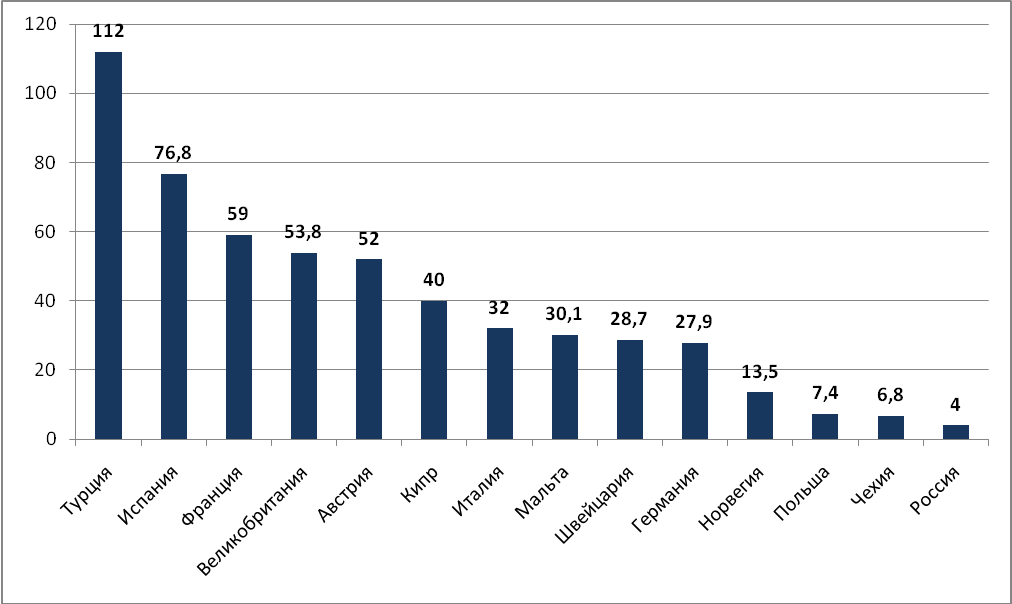 	Чтобы изменить эту ситуацию, на федеральном уровне было принято Постановление Правительства РФ от 2 августа 2011 г. № 644 “О федеральной целевой программе "Развитие внутреннего и въездного туризма в Российской Федерации (2011 - 2018 годы)", главная цель которой – формирование условий для здорового образа жизни. В связи с этим развитие внутреннего туризма становится актуальной задачей и одним из инструментов оздоровления населения.	С принятием программы внутренний турпоток в РФ в 2013 г. увеличился на 10%. Какова же структура видов туризма, наиболее популярных на российском рынке в 2013 г.? На первом месте находится пляжный туризм – 38 %, на втором месте – культурно-познавательный – 20 %, на третьем – деловой – 18 %, активный (спортивный) – 8 %, оздоровительный – 7 %, круизный – 3 %, сельский – 2%, экологический, паломнический, событийный и другие виды туризма – по 1 %. 	Теперь несколько слов о ситуации развития внутреннего и въездного туризма в Брянской области.	Развитием внутреннего и въездного туризма в Брянской области начали заниматься с 2009 года. Это было новое незнакомое направление, к нему относились с большой настороженностью. До 2014 года это был вялотекущий процесс. Наша Брянская область среди субъектов РФ находилась на 70 месте. 	На 1 января 2015 года Брянская область переместились уже на 40 место.	В настоящее время Правительством Брянской области активизировано данное направление деятельности. 	Поставлена задача перед муниципальными образованиями, чтобы развитие внутреннего туризма осуществлялось в каждом муниципальном образовании. 	Мы сегодня поговорим о туристической привлекательности нашего района, о том, что мы можем сделать совместными усилиями, чтобы, прежде всего, наши жители, наши дети гордились нашим краем, любили его, стремились как можно больше узнать о нем, чтобы могли рассказать о его достоинствах всем, кто к нам приезжает.	Итак, какова же оценка существующего состояния туристической привлекательности Унечского муниципального района? 	На сегодняшний день в Унечском районе функционирует 60 учреждений культуры.	Унечский район активно реализует  международные культурные проекты: международные славянские пленэры художников, международные фестивали народного творчества «Славянские встречи», Дни культуры республики Беларусь в Унечском районе, фестивали народного творчества, посвященные православному народному календарю, и многие другие.	На территории района расположено немало интересных мест, памятников истории, культуры и уникальных природных объектов, которые могут быть привлекательны для туризма.	В районе расположен краеведческий музей – главное хранилище памяти города, района, экспозиция которого отражает все этапы их развития. В фондах музея сохраняются материалы о знаменитых уроженцах Унечского края, среди которых: первый министр просвещения России граф Петр Васильевич Завадовский, появившийся на свет в селе Красновичи; генерал-фельдмаршал граф Иван Васильевич Гудович, родившийся в селе Ивайтенки, где впоследствии проживали его потомки;ученый-пчеловод Александр Иванович Покорский-Жоравко, житель хутора Аннинск близ села Белогорщ;писатель, этнограф, собиратель народного фольклора Мария Николаевна Косич из села Рассуха и многие другие.	В районе действует картинная галерея, в которой собраны работы не только местных художников, но и гостей традиционных международных пленэров, ежегодно проходящих в Унече уже более 15 лет.	В Унечском районе расположено немало памятников церковной архитектуры. Уникальными образцами деревянного провинциального зодчества являются храм Архангела Михаила в селе Горяны, Всехсвятская церковь в селе Рассуха, церковь Святого Николая Чудотворца в селе Семешково с освященным родником преподобного Феодосия Черниговского, вода из которого считается целебной.	Шедевром каменного зодчества является церковь Дмитрия Солунского в селе Задубенье – старейшая сохранившаяся постройка Унечской земли, сооруженная в 1780 году и внесенная в список памятников Федерального значения. Нельзя оставить без внимания и храм Успения Пресвятой Богородицы в селе Найтоповичи – прекрасный образец стиля ампир, возведенный помещиком Яковом Чернолусским в память Отечественной войны 1812 года. 	Гордостью Унечской земли считается озеро Вяльки – удивительный по своей первозданной красоте и притягательности природный объект, который не оставит равнодушным даже самого искушенного путешественника. Уникальные, захватывающие дух виды природы в окрестностях озера уже который год служат источником вдохновения для художников со всего мира, приезжающих на традиционный Унечский пленэр.	Унечский район гордится сельхозпредприятием «Женьшень» – так называемое «Поле здоровья» в деревне Пески, где выращивают и перерабатывают этот уникальный природный целебный продукт и более 150 видов различных лекарственных растений. 	Экзотической изюминкой Унечского района является единственная в Брянской области агроферма «Брянский страус», которая располагается в деревне Коржовка и специализируется на разведении  африканских страусов.	Сегодня мы можем предложить интересные туристические маршруты самой разной направленности для всех желающих познакомиться с нашим Унечским краем: экологические, архитектурные, православные, патриотические, сельские, по памятным местам и многие другие.	Мы подготовили пятиминутный видеоролик о туристической привлекательности Унечского района, разработаны туристические маршруты, для того, чтобы наши жители, гости еще больше узнали и полюбили Унечский край.Страны лидеры по числу туристских прибытийПоступлений  от международного туризмамлрд. долл. СШАРасходы на международный туризммлрд. долл. СШАТуристский баланс млрд. долл. США1. Франция53,639,114,52. США126,283,542,73. Китай50,0102,0-52,04. Испания55,915,340,65. Италия41,226,414,86. Турция20,04,115,97. Германия38,183,4-45,38. Великобритания36,651,5-14,99. Малайзия15,811,55,310. Российская Федерация8,442,8-34,4 